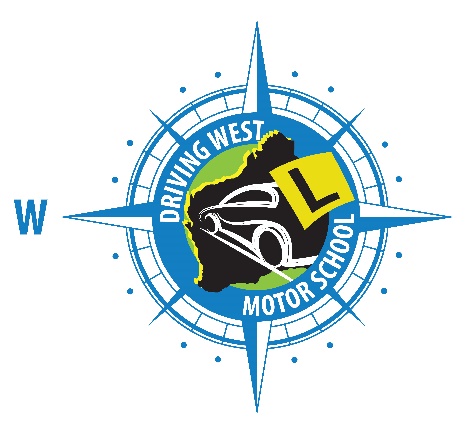 Summary of driving lesson:Homework:Overview of next driving lesson:Please remember to give a 24hrs notice prior to cancellation or rescheduling a driving lesson. Driving Lesson Report                                                        Date